Publicado en Miami, PR el 30/01/2020 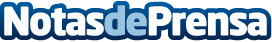 Eladio Carrión lanza su tan esperado álbum "Sauce Boyz" bajo el sello Rimas MusicTras el impresionante éxito alcanzado en su carrera a nivel internacional en el 2019, el cantautor urbano puertorriqueño Eladio Carrión inicia el 2020 lanzando su tan esperado álbum, "Sauce Boyz", bajo el sello Rimas Music, mañana viernes 31 de eneroDatos de contacto:Bermu7876034656Nota de prensa publicada en: https://www.notasdeprensa.es/eladio-carrion-lanza-su-tan-esperado-album Categorias: Internacional Música Madrid Cataluña Valencia Canarias http://www.notasdeprensa.es